 Exam Study Plan – Part One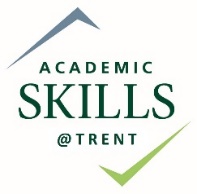 Exam Study Plan – Part TwoInput exam dates, deadlines, and other important events. Identify the number of hours available for study on each day. Be reasonable (consider if you have classes, think about 1-3 hour blocks of time with breaks)Label dates for study for each class. (Use blocks of time to study for more than course each day).CourseExam Date 
& TimeFormatContentStrategiesExample: PsychologyDecember 14th 11am(example only: not the real date)Multiple Choice15 chaptersConcepts, terminology, theoristsFlashcardsStudy ChartsPractice QsConcept CheckWinter 2024Winter 2024Winter 2024Winter 2024Winter 2024Winter 2024Winter 2024SUNMONTUEWEDTHUFRISATFEB 1234567891011121314151617181920212223242526272829MAR 12345678910111213141516171819202122232425262728293031APR 1234567891011121314151617181920